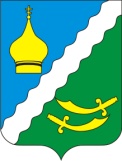 РОССИЙСКАЯ ФЕДЕРАЦИЯРОСТОВСКАЯ  ОБЛАСТЬМАТВЕЕВО-КУРГАНСКИЙ РАЙОНМУНИЦИПАЛЬНОЕ ОБРАЗОВАНИЕ«МАТВЕЕВО-КУРГАНСКОЕ СЕЛЬСКОЕ ПОСЕЛЕНИЕ»АДМИНИСТРАЦИЯ МАТВЕЕВО-КУРГАНСКОГО СЕЛЬСКОГО ПОСЕЛЕНИЯПОСТАНОВЛЕНИЕ В соответствии с Федеральным законом от 27.07.2010 № 210-ФЗ «Об организации предоставления государственных и муниципальных услуг», Федеральным законом от 06.10.2003 № 131-ФЗ «Об общих принципах организации местного самоуправления в Российской Федерации» (с изменениями и дополнениями в целях повышения эффективности деятельности Администрации Матвеево-Курганского сельского поселения», постановлением Администрации Матвеево-Курганского сельского поселения от 06.11.2018 №211 «О разработке и утверждении Администрацией Матвеево-Курганского сельского поселения, муниципальными учреждениями административных регламентов предоставления муниципальных услуг», в целях повышения эффективности деятельности Администрации Матвеево-Курганского сельского поселенияПОСТАНОВЛЯЮ:1. Утвердить административный регламент «Об утверждении административного регламента предоставления муниципальной услуги «Заключение дополнительных соглашений к договорам аренды муниципального имущества (за исключением земельных  участков)» согласно приложения.         2. Признать утратившими силу постановление Администрации Матвеево-Курганского сельского поселения от 09.02.2018 г. №50 «Об утверждении Административного регламента предоставления муниципальной услуги «Об утверждении административного регламента предоставления муниципальной услуги «Заключение дополнительных соглашений к договорам аренды муниципального имущества (за исключением земельных  участков)».	3. Настоящее постановление вступает в силу со дня его официального опубликования.	4. Контроль за выполнением постановления оставляю за собой.Глава АдминистрацииМатвеево-Курганскогосельского поселения		                                          Г.В.ЩетковаПриложениек постановлению АдминистрацииМатвеево-Курганского сельского поселенияот   24.12.2018   № 255АДМИНИСТРАТИВНЫЙ РЕГЛАМЕНТпо предоставлению муниципальной услуги«Заключение дополнительных соглашений к договорам аренды муниципального имущества (за исключением земельных  участков)»1. Общие положения1.1. Предмет регулирования регламента.Настоящий административный регламент по предоставлению муниципальной услуги «Заключение дополнительных соглашений к договорам аренды муниципального имущества (за исключением земельных участков)» (далее - административный регламент) определяет сроки и последовательность действий (административных процедур) Администрации Матвеево-Курганского сельского поселения (далее - Администрация сельского поселения) при предоставлении муниципальной услуги «Заключение дополнительных соглашений к договорам аренды муниципального имущества (за исключением земельных участков)» (далее - муниципальная услуга), а также порядок взаимодействия между участниками в ходе оказания муниципальной услуги.1.2. Круг заявителей.Заявителями на получение результатов предоставления муниципальной услуги являются физические и юридические лица, являющиеся арендаторами муниципального имущества Матвеево-Курганского сельского поселения (за исключением земельных участков). От имени заявителя за получением муниципальной услуги может обращаться лицо (уполномоченный представитель заявителя), действующее по поручению заявителя.1.3. Требования к порядку информирования о предоставлении муниципальной услуги.Информация о процедуре предоставления муниципальной услуги сообщается при личном или письменном обращении заявителя, включая обращение по электронной почте, по номерам телефонов для справок, размещается на Интернет-сайте, информационных стендах, в СМИ. Информация о процедуре предоставления муниципальной услуги предоставляется бесплатно.Информирование заявителей осуществляется должностными лицами Администрации Матвеево-Курганского сельского поселения (далее - Администрации сельского поселения), сотрудниками МФЦ.Информирование заявителей по электронной почте должно осуществляться не позднее десяти дней с момента получения сообщения. Письменные обращения заявителей о порядке предоставления муниципальных услуг рассматриваются должностным лицом Администрации сельского поселения, сотрудниками МФЦ, с учетом времени подготовки ответа заявителю, в срок, не превышающий 30 дней с момента получения обращения.При ответах на телефонные звонки и устные обращения должностное лицо подразделения подробно и в вежливой форме информирует обратившихся по интересующим их вопросам. Ответ на телефонный звонок должен содержать информацию о наименовании подразделения, фамилии, имени, отчестве и должности работника, принявшего телефонный звонок.На информационных стендах содержится следующая информация:- график (режим) работы, номера телефонов, адрес Интернет-сайта и электронной почты;- порядок обжалования решения, действия или бездействия органов, участвующих в процессе оказания муниципальной услуги, их должностных лиц и работников;- перечень документов, необходимых для получения муниципальной услуги;- образцы заполнения заявлений заявителем.На Интернет-сайте, а также на Едином портале государственных и муниципальных услуг (функций) (далее - ЕПГУ) содержится следующая информация:1) круг заявителей;2) исчерпывающий перечень документов, необходимых для предоставления муниципальной услуги, требования к оформлению указанных документов, а также перечень документов, которые заявитель вправе представить по собственной инициативе;3) результаты предоставления муниципальной услуги, порядок выдачи документа, являющегося результатом предоставления муниципальной услуги;4) срок предоставления муниципальной услуги;5) порядок, размер и основания взимания государственной пошлины или иной платы, взимаемой за предоставление муниципальной услуги;6) исчерпывающий перечень оснований для приостановления или отказа в предоставлении муниципальной услуги;7) о праве заявителя на досудебное (внесудебное) обжалование действий (бездействия) и решений, принятых (осуществляемых) в ходе предоставления муниципальной услуги;8) формы заявлений (уведомлений, сообщений), используемые при предоставлении муниципальной услуги.2. Стандарт предоставления муниципальной услуги.2.1. Наименование муниципальной услуги.Наименование муниципальной услуги: «Заключение дополнительных соглашений к договорам аренды муниципального имущества (за исключением земельных участков)».2.2 Наименование органа, предоставляющего муниципальную услугу.Наименование органа местного самоуправления, предоставляющего муниципальную услугу – Администрация Матвеево-Курганского сельского  поселения (далее – Администрация сельского поселения), в лице специалиста имущественных отношений Администрации Матвеево-Курганского сельского  поселения (далее - специалист).В предоставлении муниципальной услуги могут быть задействованы также следующие органы и организации (далее - органы и организации, участвующие в процессе оказания муниципальной услуги):- МФЦ;- Межрайонная инспекция Федеральной налоговой службы №1 по Ростовской области.Запрещается требовать от заявителя осуществления действий, в том числе согласований, необходимых для получения муниципальной услуги и связанных с обращением в иные государственные органы, органы местного самоуправления, организации, за исключением получения услуг, включенных в перечень услуг, которые являются необходимыми и обязательными для предоставления муниципальных услуг, утвержденный нормативным правовым актом Администрации Матвеево-Курганского сельского поселения.2.3. Результат предоставления муниципальной услуги.Результат предоставления муниципальной услуги:1)Дополнительное соглашение к договорам аренды муниципального имущества 2) уведомление об отказе в заключение  дополнительных соглашений к договорам аренды муниципального имущества (за исключением земельных участков).Заявителю в качестве результата предоставления услуги обеспечивается по его выбору возможность получения:1) документа на бумажном носителе;3) электронного документа, подписанного уполномоченным должностным лицом Администрации сельского поселения с использованием усиленной квалифицированной электронной подписи;4) документа на бумажном носителе, подтверждающего содержание электронного документа, направленного Администрацией, в многофункциональном центре;5) информации из государственных информационных систем в случаях, предусмотренных законодательством Российской Федерации.2.4. Срок предоставления муниципальной услуги.Срок предоставления муниципальной услуги не должен превышать        60 (шестьдесят) календарных дней со дня регистрации заявления с пакетом документов. Срок предоставления услуги в электронном виде начинается с момента приема и регистрации в Администрации сельского поселения электронных документов, необходимых для предоставления услуги (за исключением случая, если для начала процедуры предоставления услуги в соответствии с законодательством требуется личная явка).Приостановление предоставления муниципальной услуги не предусмотрено.2.5. Нормативные правовые акты, регулирующие предоставление муниципальной услуги:- Гражданский кодекс Российской Федерации («Российская газета», 06.02.1996, 07.02.1996, 08.02.1996 №№23, 24, 25; «Собрание законодательства Российской Федерации», 29.01.1996 №5, ст. 410);- Федеральный закон от 24.11.1995 №181-ФЗ «О социальной защите инвалидов в Российской Федерации» («Российская газета», 02.12.1995, №234; «Собрание законодательства Российской Федерации», 27.11.1995, №48, ст. 4563);- Федеральный закон Российской Федерации от 06.10.2003 №131-ФЗ «Об общих принципах организации местного самоуправления в Российской Федерации» («Собрание законодательства Российской Федерации», 06.10.2003, №40, ст. 3822);- Федеральный закон Российской Федерации от 02.05.2006 №59-ФЗ «О порядке рассмотрения обращений граждан Российской Федерации» («Российская газета», 05.05.2006, №95);- Федеральный закон Российской Федерации от 27.07.2010 № 210-ФЗ «Об организации предоставления государственных и муниципальных услуг» («Российская газета», 30.07.2010, №168);- Федеральный закон от 06.04.2011 № 63-ФЗ «Об электронной подписи» («Российская газета», № 75, 08.04.2011, «Собрание законодательства РФ», 11.04.2011, № 15, ст. 2036, «Парламентская газета»,  № 17, 08.04.2011);- Постановление Правительства Российской Федерации от 26.03.2016  № 236 «О требованиях к предоставлению в электронной форме государственных и муниципальных услуг» «Собрание законодательства РФ», 11.04.2016, № 15, ст. 2084;- Постановление Правительства Российской Федерации от 27.09.2011 №797 «О взаимодействии между многофункциональными центрами предоставления государственных и муниципальных услуг и федеральными органами исполнительной власти, органами государственных внебюджетных фондов, органами государственной власти субъектов Российской Федерации, органами местного самоуправления («Собрание законодательства Российской Федерации», 03.10.2011, №40, ст. 5559; «Российская газета», 05.10.2011, №222);- Постановление Правительства Российской Федерации от 18.03.2015 №250 «Об утверждении требований к составлению и выдаче заявителям документов на бумажном носителе, подтверждающих содержание электронных документов, направленных в многофункциональный центр предоставления государственных и муниципальных услуг по результатам предоставления государственных и муниципальных услуг органами, предоставляющими государственные услуги, и органами, предоставляющими муниципальные услуги, и к выдаче заявителям на основании информации из информационных систем органов, предоставляющих государственные услуги, и органов, предоставляющих муниципальные услуги, в том числе с использованием информационно-технологической и коммуникационной инфраструктуры, документов, включая составление на бумажном носителе и заверение выписок из указанных информационных систем» (Официальный интернет-портал правовой информации http://www.pravo.go.ru, 25.03.2015, «Собрание законодательства Российской Федерации», 30.03.2015, №13, ст. 1936);- Приказ Министерства экономического развития Российской Федерации от 18.01.2012 №13 «Об утверждении примерной формы соглашения о взаимодействии между многофункциональными центрами предоставления государственных и муниципальных услуг и федеральными органами исполнительной власти, органами государственных внебюджетных фондов, органами государственной власти субъектов Российской Федерации, органами местного самоуправления» («Бюллетень нормативных актов федеральных органов исполнительной власти» от 07.05.2012, №19);- Областной закон Ростовской области от 08.08.2011 №644-ЗС «О государственной поддержке создания и деятельности в Ростовской области многофункциональных центров предоставления государственных и муниципальных услуг» («Наше время» от 10.08.2011, №304 - 308);- Устав муниципального образования «Матвеево-Курганский сельского поселения»;- решение Собрания депутатов Матвеево-Курганского сельского поселения от 25.06.2007 №67 «Об утверждении Положения о порядке управления и распоряжения муниципальной собственностью Матвеево-Курганского сельского поселения;2.6. Исчерпывающий перечень документов, необходимых в соответствии с нормативными правовыми актами для предоставления муниципальной услуги и услуг, которые являются необходимыми и обязательными для предоставления муниципальной услуги, подлежащих представлению заявителем, способы их получения заявителями, в том числе в электронной форме, порядок их представления и способы подачи: Перечень документов указан в приложении №2 к настоящему административному регламенту.Документы, предоставляемые заявителем, должны соответствовать следующим требованиям:- тексты документов написаны разборчиво; - фамилия, имя и отчество (при наличии) заявителя, его адрес места жительства, телефон (если есть) написаны полностью;- в документах нет подчисток, приписок, зачеркнутых слов и иных неоговоренных исправлений;- документы не исполнены карандашом;- документы не имеют серьезных повреждений, наличие которых допускает многозначность истолкования содержания.Заявление (запрос) и необходимые документы могут быть представлены в Администрацию сельского поселения следующими способами:- посредством обращения в Администрацию сельского поселения;- через МФЦ;- посредством ЕПГУ.В случае если подача документов происходит посредством ЕПГУ, официального сайта Администрации сельского поселения дополнительная подача таких документов в какой-либо иной форме не требуется.2.7. Исчерпывающий перечень документов, необходимых в соответствии с нормативными правовыми актами для предоставления муниципальной услуги, которые находятся в распоряжении государственных органов, органов местного самоуправления и иных органов, участвующих в предоставлении муниципальной услуги, и которые заявитель вправе представить, а также способы их получения заявителями, в том числе в электронной форме, порядок их представления.Перечень документов, необходимых для предоставления муниципальной услуги, которые находятся в распоряжении государственных и муниципальных органов и организаций, и которые заявитель вправе предоставить указан в приложении №3 к настоящему административному регламенту.Орган, предоставляющий муниципальную услугу не вправе требовать от заявителя представления документов и информации или осуществления действий, представление или осуществление которых не предусмотрено нормативными правовыми актами, регулирующими предоставление муниципальной услуги, а также представления документов и информации, которые находятся в распоряжении органа, предоставляющего муниципальную услугу, иных государственных органов, органов местного самоуправления, организаций, участвующих в предоставлении государственных и муниципальных услуг, в соответствии с нормативными правовыми актами Российской Федерации, нормативными правовыми актами субъектов Российской Федерации, муниципальными правовыми актами.Непредставление заявителем указанных документов не является основанием для отказа заявителю в предоставлении муниципальной услуги.2.8. Указание на запрет требовать от заявителя:- представления документов и информации или осуществления действий, представление или осуществление которых не предусмотрено нормативными правовыми актами, регулирующими отношения, возникающие в связи с предоставлением муниципальные услуги;- представления документов и информации, которые в соответствии с нормативными правовыми актами Российской Федерации, нормативными правовыми актами Ростовской области и муниципальными правовыми актами находятся в распоряжении государственных органов, органов местного самоуправления и (или) подведомственных государственным органам и органам местного самоуправления организаций, участвующих в предоставлении муниципальной услуги, за исключением документов, указанных в части 6 статьи 7 Федерального закона от 27.07.2010 № 210-ФЗ;- представления документов и информации, отсутствие и (или) недостоверность которых не указывались при первоначальном отказе в приеме документов, необходимых для предоставления муниципальной услуги, либо в предоставлении муниципальной услуги, за исключением случаев, предусмотренных пунктом 4 части 1 статьи 7 Федерального закона от 27.07.2010 N 210-ФЗ.2.9. Исчерпывающий перечень оснований для отказа в приеме документов, необходимых для предоставления муниципальной услуги:Основания для отказа в приеме документов, необходимых для предоставления муниципальной услуги:- представление заявителем заявления, оформленного не в соответствии с требованиями пункта 2.6 раздела 2 настоящего административного регламента.- текст заявления не поддается прочтению.Основанием для отказа в приеме документов не может являться случай, если указанные документы поданы в соответствии с информацией о сроках и порядке предоставления муниципальной услуги, опубликованной на Едином портале и официальном сайте.Решение об отказе в приеме документов может быть обжаловано в судебном порядке, предусмотренном гл. 22 Кодекса административного судопроизводства РФ или гл. 24 Арбитражного процессуального кодекса РФ.2.10. Исчерпывающий перечень оснований для приостановления или отказа в предоставлении муниципальной услуги.Исчерпывающий перечень оснований для отказа в предоставлении муниципальной услуги:- отсутствие сведений о заявителе в Едином государственном реестре юридических лиц (для юридических лиц) или Едином государственном реестре индивидуальных предпринимателей (для индивидуальных предпринимателей);- заявление заявителя об отказе в получении результата предоставления муниципальной услуги.Основанием для отказа в предоставлении муниципальной услуги не может являться случай, если указанные документы поданы в соответствии с информацией о сроках и порядке предоставления муниципальной услуги, опубликованной на Едином портале и официальном сайтеРешение об отказе в предоставлении муниципальной услуги может быть обжаловано в судебном порядке, предусмотренном гл. 22 Кодекса административного судопроизводства РФ или гл. 24 Арбитражного процессуального кодекса РФ.2.11. Перечень услуг, которые являются необходимыми и обязательными для предоставления муниципальной услуги, в том числе сведения о документе (документах), выдаваемом (выдаваемых) организациями, участвующими в предоставлении муниципальной услуги.При предоставлении муниципальной услуги оказание иных услуг, необходимых и обязательных для предоставления муниципальной услуги, 
не предусматривается.2.12. Порядок, размер и основания взимания государственной пошлины или иной платы, взимаемой за предоставление муниципальной услуги. Муниципальная услуга предоставляется бесплатно.Взимание платы за действия, связанные с организацией предоставления услуги в Администрации сельского поселения и в МФЦ, запрещается.2.13. Порядок, размер и основания взимания платы за предоставление услуг, которые являются необходимыми и обязательными для предоставления муниципальной услуги, включая информацию о методике расчета размера такой платы.Муниципальная услуга предоставляется бесплатно.2.14. Максимальный срок ожидания в очереди при подаче запроса о предоставлении муниципальной услуги, услуги, предоставляемой организацией, участвующей в предоставлении муниципальной услуги, и при получении результата предоставления таких услуг. Срок ожидания в очереди при подаче заявления о предоставлении муниципальной услуги и при получении результата предоставления муниципальной услуги не может превышать 15 (пятнадцать) минут.2.15. Срок и порядок регистрации запроса заявителя о предоставлении муниципальной услуги и услуги, предоставляемой организацией, участвующей в предоставлении муниципальной услуги, в том числе в электронной форме.Срок регистрации запроса (заявления) о предоставлении муниципальной услуги не может превышать 15 (пятнадцать) минут.Регистрация заявления, поданного в МФЦ, осуществляется работником МФЦ в день обращения заявителя посредством занесения соответствующих сведений в информационную систему МФЦ с присвоением регистрационного номера.При отправке документов по почте в адрес Администрации сельского поселения заявление регистрируется в день поступления документов посредством занесения соответствующих сведений в системе электронного документооборота «Дело» с присвоением регистрационного номера. При направлении документов с использованием ЕПГУ регистрация электронного заявления производится в системе электронного документооборота «Дело» в день его поступления, а в случае направления электронного заявления в праздничный или выходной дни - регистрация заявления производится в первый рабочий день, следующий за праздничным или выходным днем.При направлении заявления в форме электронного документа посредством электронной почты заявление регистрируется в день его поступления, а в случае направления заявления в праздничный или выходной дни, регистрация заявления производится в первый рабочий день, следующий за праздничным или выходным днем.2.16. Требования к помещениям, в которых предоставляется муниципальная услуга, к залу ожидания, местам для заполнения запросов о предоставлении муниципальной услуги, информационным стендам с образцами их заполнения и перечнем документов, необходимых для предоставления муниципальной услуги, размещению и оформлению визуальной, текстовой и мультимедийной информации о порядке предоставления услуги, в том числе к обеспечению доступности для инвалидов указанных объектов в соответствии с законодательством Российской Федерации о социальной защите инвалидов.Помещения, в которых предоставляется муниципальная услуга, должны соответствовать установленным санитарно-эпидемиологическим правилам и нормативам, оборудованы для обслуживания граждан с ограниченными физическими  возможностями, обеспечивающими:- условия для беспрепятственного доступа к объектам и предоставляемым в них услугам;- возможность самостоятельного или с помощью сотрудников, предоставляющих услуги, передвижения по территории, на которой расположены объекты, входа в такие объекты и выхода из них;- возможность посадки в транспортное средство и высадки из него перед входом в объекты, в том числе с использованием кресла-коляски и при необходимости с помощью сотрудников, предоставляющих услуги;- надлежащее размещение оборудования и носителей информации, необходимых для обеспечения беспрепятственного доступа инвалидов к объектам и услугам с учетом ограничений их жизнедеятельности;- дублирование необходимой для инвалидов звуковой и зрительной информации, а также надписей, знаков и иной текстовой и графической информации знаками, выполненными рельефно-точечным шрифтом Брайля.Помещения, в которых предоставляется муниципальная услуга, оборудуются средствами противопожарной защиты.Помещения обозначаются соответствующими табличками с указанием номера и названия кабинета.Требования к помещению МФЦ, в котором организуется предоставление муниципальной услуги:ориентация инфраструктуры на предоставление услуг заявителям с ограниченными физическими возможностями (вход в здание оборудован пандусами для передвижения инвалидных колясок в соответствии с требованиями Федерального закона от 30.12.2009 №384-ФЗ, а также кнопкой вызова специалиста МФЦ, обеспечена возможность свободного и беспрепятственного передвижения в помещении, организован отдельный туалет для пользования гражданами с ограниченными физическими возможностями);оборудование помещения системой кондиционирования воздуха, а также средствами, обеспечивающими безопасность и комфортное пребывание заявителей;оборудование помещения для получения муниципальной услуги посетителями с детьми (наличие детской комнаты или детского уголка);наличие бесплатного опрятного туалета для посетителей;наличие бесплатной парковки для автомобильного транспорта посетителей, в том числе для автотранспорта граждан с ограниченными физическими возможностями;наличие пункта оплаты: банкомат, платежный терминал, касса банка (в случае, если предусмотрена государственная пошлина или иные платежи);наличие кулера с питьевой водой, предназначенного для безвозмездного пользования заявителями;наличие недорогого пункта питания (в помещении расположен буфет или вендинговый аппарат, либо в непосредственной близости (до 100 м) расположен продуктовый магазин, пункт общественного питания);соблюдение чистоты и опрятности помещения, отсутствие неисправной мебели, инвентаря;размещение цветов, создание уютной обстановки в секторе информирования и ожидания и (или) секторе приема заявителей.Определенные настоящим административным регламентом требования к местам предоставления муниципальной услуги применяются, если в многофункциональном центре в соответствии с действующим законодательством Российской Федерации не установлены иные более высокие требования.Места информирования, предназначенные для ознакомления граждан с информационными материалами, оборудуются информационными стендами, стульями и столами для возможности оформления документов.На информационных стендах размещаются образцы запросов о предоставлении муниципальной услуги и перечень документов, необходимых для предоставления муниципальной услуги.Стенды с информационными материалами должны быть максимально заметны, хорошо просматриваемы и функциональны. Информационные стенды могут быть оборудованы карманами формата А4, в которых размещаются информационные листки.На информационных стендах размещаются:- перечень документов, необходимых для получения муниципальной услуги; - образцы оформления заявления, необходимые для предоставления муниципальной услуги и требования к ним; - основания для отказа в предоставлении муниципальной  услуги; - сроки предоставления муниципальной услуги; - порядок получения консультаций; - порядок обжалования решений, действий (бездействий) Администрации сельского поселения, должностных лиц, муниципальных служащих, предоставляющих муниципальную услугу.В местах предоставления услуги предусматриваются оборудование доступных мест общественного пользования (туалетов) и хранения верхней одежды заявителей. Рабочее место специалиста, предоставляющего муниципальную услугу, оборудуется персональным компьютером с возможностью доступа к информационным базам данных, печатающими и копирующими устройствами, позволяющими своевременно и в полном объеме получать справочную информацию и организовать предоставление муниципальной услуги в полном объеме, выделяется бумага, расходные материалы и канцтовары в количестве, достаточном для предоставления муниципальной услуги. В целях обеспечения конфиденциальности сведений о заявителе не допускается одновременное консультирование и (или) прием двух и более заявителей одним специалистом.2.17. Показатели доступности и качества муниципальной услуги:1) размещение информации о порядке предоставления муниципальной услуги на официальном сайте Администрации сельского поселения, информационных стендах Администрации сельского поселения, в средствах массовой информации; 2) соблюдение срока предоставления муниципальной услуги; 3) соблюдение сроков ожидания в очереди при предоставлении муниципальной услуги; 4) возможность получения услуги с использованием ЕПГУ, МФЦ;5) заявитель вправе выбрать для обращения за получением услуги многофункциональный центр предоставления государственных и муниципальных услуг, расположенный на территории Ростовской области, независимо от места его регистрации на территории Ростовской области, в том числе в качестве субъекта предпринимательской деятельности, места расположения на территории Ростовской области объектов недвижимости;6) доля заявителей, обратившихся с обоснованными жалобами на качество предоставления муниципальной услуги, предоставление муниципальной услуги с нарушением установленного срока (показатель определяется как отношение числа заявителей, которым муниципальная услуга предоставлена с нарушением установленного срока к общему числу заявителей * 100%);7) обеспечение открытости деятельности Администрации сельского поселения и общедоступности муниципальных информационных ресурсов, создание условий для эффективного взаимодействия между Администрацией сельского поселения  и получателями муниципальной услуги, в том числе инвалидами:сопровождение инвалидов, имеющих стойкие расстройства функции зрения и самостоятельного передвижения, и оказание им помощи на объектах;допуск на объекты сурдопереводчика и тифлосурдопереводчика;допуск на объекты собаки-проводника при наличии документа, подтверждающего ее специальное обучение, выданного в соответствии с приказом Министерства труда и социальной защиты Российской Федерации от 22.06.2015 №386н.8) количество взаимодействий заявителя с должностным лицом при предоставлении муниципальной услуги - не менее 2 взаимодействий.2.18. Иные требования, в том числе учитывающие особенности предоставления муниципальной услуги в многофункциональном центре предоставления государственных и муниципальных услуг и особенности предоставления муниципальной услуги по экстерриториальному принципу и в электронной форме.2.18.1. Заявитель имеет право представить заявление в Администрацию сельского поселения:- лично;- через МФЦ;- с использованием ЕПГУ;1) В Администрации сельского поселения заявление и пакет документов принимает специалист Администрации сельского поселения. При предоставлении документов в Администрацию сельского поселения копии заверяются специалистом, принимающим документ, при предъявлении оригиналов.2) Предоставление муниципальной услуги через МФЦ осуществляется при наличии соглашения о взаимодействии.В МФЦ заявление и пакет документов принимает специалист МФЦ.При предоставлении документов в МФЦ копии заверяются специалистом, принимающим документ, при предъявлении оригиналов.3) Предоставление муниципальной услуги с использованием ЕПГУ осуществляется в отношении заявителей, прошедших процедуру регистрации и авторизации с использованием федеральной государственной информационной системы «Единая система идентификации и аутентификации в инфраструктуре, обеспечивающей информационно-технологическое взаимодействие информационных систем, используемых для предоставления государственных и муниципальных услуг в электронной форме».2.18.2. Требования к заявлению, направляемому в форме электронного документа, и пакету документов, прилагаемых к заявлению:- заявление в форме электронного документа направляется в виде файла в форматах doc, docx, txt, xls, xlsx, rtf, если указанные заявления предоставляются в форме электронного документа посредством электронной почты;- электронные документы (электронные образы документов), прилагаемые к заявлению, в том числе доверенности, направляются в виде файлов в форматах pdf, tif;- качество предоставляемых электронных документов (электронных образов документов) в форматах pdf, tif должно позволять в полном объеме прочитать текст документа и распознать реквизиты документа.2.18.3. Заявление в форме электронного документа подписывается по выбору заявителя (если заявителем является физическое лицо):- электронной подписью заявителя (представителя заявителя);- усиленной квалифицированной электронной подписью заявителя (представителя заявителя).2.18.4. Заявление от имени юридического лица заверяется по выбору заявителя электронной подписью либо усиленной квалифицированной электронной подписью (если заявителем является юридическое лицо):- лица, действующие от имени юридического лица без доверенности;- представителя юридического лица, действующего на основании доверенности, выданной в соответствии с законодательством Российской Федерации.2.18.5. Документы, прилагаемые к заявлению, направляются в форме электронного документа, подписанного усиленной квалифицированной электронной подписью лица, изготовившего или выдавшего эти документы, или в форме электронного образа бумажного документа, заверенного усиленной квалифицированной электронной подписью лица, изготовившего или выдавшего эти документы, либо лица, уполномоченного заверять копии таких документов в форме документов на бумажном носителе, либо усиленной квалифицированной электронной подписью нотариуса.2.18.6. Заявление и пакет документов, представленные с нарушением требований, не рассматриваются.2.18.7. Средства электронной подписи, применяемые при подаче заявлений и прилагаемых к заявлению электронных документов, должны быть сертифицированы в соответствии с законодательством Российской Федерации.3. Состав, последовательность и сроки выполнения административных процедур, требований к порядку их выполнения, в том числе особенностей выполнения административных процедур (действий) в электронной форме, а также особенностей выполнения административных процедур (действий) в многофункциональных центрах предоставления государственных и муниципальных услуг3.1. Исчерпывающий перечень административных процедур.Муниципальная услуга «Заключение дополнительных соглашений к договорам аренды муниципального имущества (за исключением земельных  участков)» включает в себя следующие административные процедуры:- прием и регистрация заявления;- формирование, направление межведомственных запросов и получение документов и информации, которые находятся в распоряжении государственных органов, органов местного самоуправления;- рассмотрение заявления с пакетом документов и принятие решения Администрации сельского поселения (в форме постановления Администрации сельского поселения) о заключении дополнительного соглашения к договору аренды муниципального имущества (за исключением земельных участков), либо об отказе (в форме уведомления) в заключении дополнительного соглашения к договору аренды муниципального имущества (за исключением земельных участков); - оформление дополнительного соглашения к договору аренды муниципального имущества (за исключением земельных участков);- выдача дополнительного соглашения к договору аренды муниципального имущества (за исключением земельных участков), либо отказа в заключении дополнительного соглашения к договору аренды муниципального имущества (за исключением земельных участков) в форме уведомления заявителю. 3.2. Административная процедура - прием и регистрация заявления. Основанием для начала административной процедуры является поступление заявления с пакетом документов в письменной форме или электронной форме с использованием информационно-телекоммуникационной сети «Интернет», включая ЕПГУ, либо через МФЦ.3.2.1. Прием и регистрация заявления и пакета документов при обращении заявителя в Администрацию сельского поселения.Регистрация полученного заявления и пакета документов осуществляется специалистом Администрации сельского поселения, ответственным за делопроизводство. Доведение исполнения услуги до исполнителя Администрации сельского поселения  осуществляется в порядке общего делопроизводства.В случае если заявление о предоставлении муниципальной услуге не соответствует положениям п. 2.6 раздела 2 административного регламента, подано в иной уполномоченный орган или к заявлению не приложены документы, предоставляемые в соответствии с п. 2.6 административного регламента Администрация поселения в течение десяти рабочих дней со дня поступления заявления обеспечивает подготовку, согласование и подписание в адрес заявителя письма о возврате заявления и представленного заявителем пакета документов. В письме должны быть указаны причины возврата заявления о предоставлении земельного участка.Прием и регистрация заявления - в течение одного рабочего дня.3.2.2. Прием и регистрация заявления и пакета документов при обращении заявителя посредством ЕПГУ.При получении заявки в электронной форме в автоматическом режиме осуществляется форматно-логический контроль заявки, проверяется наличие основания для отказа в приеме заявки, указанного в п. 2.9 раздела 2 настоящего Административного регламента, а также осуществляются следующие действия:при наличии основания для отказа в приеме заявки должностное лицо Администрации в срок не более 5 рабочих дней подготавливает письмо о невозможности приема документов от заявителя;при отсутствии указанного основания заявителю сообщается присвоенный заявке в электронной форме уникальный номер, по которому 
в соответствующем разделе ЕПГУ заявителю будет представлена информация о ходе выполнения заявки.3.2.3. Прием и регистрация заявления и пакета документов при обращении заявителя в МФЦ.Специалист МФЦ, ответственный за прием документов:устанавливает личность заявителя, в том числе проверяет наличие документа, удостоверяющего личность;проверяет полномочия представителя заявителя действовать от его имени, в том числе полномочия представителя юридического лица, действовать от имени юридического лица;проверяет соответствие в заявлении данных (сведений) с данными (сведениями), содержащимися в представленных (предъявленных) документах, а также удостоверяется о наличии в заявлении подписи заявителя и даты его представления;проверяет наличие всех документов, указанных в п. 2.6. раздела 2 административного регламента, необходимых для предоставления услуги;в случае установления факта отсутствие необходимых документов для предоставления муниципальной услуги информирует в устной форме заявителя о наличии препятствий для рассмотрения вопроса о предоставлении муниципальной услуги и предлагает принять меры по их устранению;в случае незаполнения отдельных пунктов заявления предлагает заявителю заполнить все пункты заявления для последующего принятия заявления и пакета документов.При приеме документов, необходимых для предоставления услуги, специалист МФЦ сверяет оригиналы документов с представленными копиями, заверяет штампом "копия верна", ставит дату и подпись (за исключением документов, которые должны быть представлены в оригинале), регистрирует заявление в ИИС ЕС МФЦ РО, выдает заявителю выписку в получении документов с информацией о сроках рассмотрения заявления.Прием, регистрация, учет заявления и пакета документов специалистами МФЦ, а также передача документов в Администрацию сельского поселения осуществляется в соответствии с соглашением о взаимодействии.Критерием принятия решения о приеме и регистрации заявления, либо об отказе в приеме и регистрации заявления является: - наличие у заявителя права и соответствующих полномочий на получение муниципальной услуги;- представление заявителем полного комплекта надлежаще оформленных документов в соответствии с перечнем и требованиями, установленными пунктом 2.6 раздела 2 настоящего административного регламента, за исключением документов, которые находятся в распоряжении органов, предоставляющих муниципальную услугу, иных государственных органов, органов местного самоуправления и организаций, в соответствии с нормативными правовыми актами Российской Федерации, нормативными правовыми актами субъектов Российской Федерации и муниципальными правовыми актами.Результатом административной процедуры является регистрация заявления, либо отказ в приеме и регистрации заявления.3.3. Административная процедура - формирование, направление межведомственных запросов и получение документов и информации, которые находятся в распоряжении государственных органов, органов местного самоуправления.Основанием для начала административной процедуры является отсутствие документов, необходимых в соответствии с нормативными правовыми актами для предоставления муниципальной услуги, которые находятся в распоряжении государственных органов, органов местного самоуправления и иных организаций, предусмотренных приложением №3  к настоящему административному регламенту.Межведомственный запрос формируется в соответствии с требованиями статьи 7.2 Федерального закона от 27.07.2010 №210-ФЗ «Об организации предоставления государственных и муниципальных услуг».Для принятия решения о  заключении дополнительных соглашений к договорам аренды муниципального имущества (за исключением земельных  участков) специалист Администрации сельского поселения или МФЦ, ответственный за направление межведомственных запросов и получение документов и информации, которые находятся в распоряжении государственных органов, органов местного самоуправления формирует и направляет межведомственные запросы для получения документов и информации, которые находятся в распоряжении государственных органов, органов местного самоуправления: Федеральная налоговая служба России (ФНС) для получения сведений сведения из Единого государственного реестра юридических лиц (сведения о государственной регистрации юридического лица  - выписка из ЕГРЮЛ; сведения о государственной регистрации индивидуальных предпринимателей  -выписка из  ЕГРИП).Критерием принятия решения о формировании, направлении межведомственных запросов является необходимость получения недостающих документов и информации для предоставления муниципальной услуги, которые находятся в распоряжении государственных органов, органов местного самоуправления.Результатом административной процедуры является направление и получение из государственных органов, органов местного самоуправления и иных организаций запрашиваемых документов и сведений, необходимых для предоставления муниципальной услуги.Способом фиксации результата административной процедуры является получение и регистрация запрашиваемых документов.Максимальный срок исполнения административной процедуры составляет - 5 рабочих дней. 3.4.  Административная процедура – рассмотрение  заявления с пакетом документов и принятие решения Администрации сельского поселения (в форме постановления Администрации сельского поселения о заключении дополнительного соглашения к договору аренды муниципального имущества (за исключением земельных участков), либо об отказе (в форме уведомления) в заключении дополнительного соглашения к договору аренды муниципального имущества (за исключением земельных участков).Основанием для начала административной процедуры является регистрация заявления.Содержание административной процедуры и сроки выполнения действий по административной процедуре:1) рассмотрение заявления с пакетом документов - в течение одного рабочего дня;2) принятие постановления Администрации сельского поселения о заключении дополнительного соглашения к договору аренды муниципального имущества (за исключением земельных участков), либо об отказе в заключении дополнительного соглашения к договору аренды муниципального имущества (за исключением земельных участков), в форме уведомления заявителю;Срок выполнения действий по административной процедуре по настоящему подпункту - в течение 58 календарных дней, следующих за днем рассмотрения заявления с пакетом документов.3) в случае принятия решения Администрации сельского поселения об отказе в заключении дополнительного соглашения к договору аренды муниципального имущества (за исключением земельных участков), в форме уведомления заявителю, процедура предоставления муниципальной услуги завершается направлением данного уведомления заявителю.При наличии оснований для отказа в заключении дополнительного соглашения к договору аренды муниципального имущества (за исключением земельных участков), заявителю выдается уведомление об отказе в расторжении договора аренды муниципального имущества (за исключением земельных участков) с указанием причин.Критерии принятия решения о заключении дополнительного соглашения к договору аренды муниципального имущества (за исключением земельных участков), либо об отказе в  заключении дополнительного соглашения к договору аренды муниципального имущества (за исключением земельных участков), в форме уведомления, заявителю:- наличие у заявителя права и соответствующих полномочий на получение муниципальной услуги;- представление заявителем полного комплекта надлежаще оформленных документов в соответствии с перечнем и требованиями, установленными пунктом 6 раздела 2 настоящего административного регламента;- наличие сведений о заявителе в едином государственном реестре юридических лиц (для юридических лиц) или едином государственном реестре индивидуальных предпринимателей (для индивидуальных предпринимателей);Результатом административной процедуры является решение о  заключении дополнительного соглашения к договору аренды муниципального имущества (за исключением земельных участков), в форме постановления Администрации Матвеево-Курганского сельского поселения, либо об отказе в заключении дополнительного соглашения к договору аренды муниципального имущества (за исключением земельных участков), в форме уведомления заявителю.3.5.  Административная процедура – оформление соглашения о заключении дополнительного соглашения к договору аренды муниципального имущества (за исключением земельных участков).Основанием для начала административной процедуры является постановление Администрации сельского поселения о заключении дополнительного соглашения к договору аренды муниципального имущества (за исключением земельных участков).Содержание административной процедуры и сроки выполнения действий по административной процедуре:1) оформление дополнительного соглашения к договору аренды муниципального имущества (за исключением земельных участков) - не позднее трех рабочих дней, следующих за днем принятия постановления Администрации сельского поселения о заключении дополнительного соглашения к договору аренды муниципального имущества (за исключением земельных участков);2) передача Дела в МФЦ (в случае обращения заявителя в Многофункциональный центр) - в день оформления дополнительного соглашения к договору аренды муниципального имущества (за исключением земельных участков), либо уведомления заявителю об отказе в заключении дополнительного соглашения к договору аренды муниципального имущества (за исключением земельных участков);Критерием принятия решения об оформление дополнительного соглашения к договору аренды муниципального имущества (за исключением земельных участков) является постановление Администрации сельского поселения о заключении дополнительного соглашения к договору аренды муниципального имущества (за исключением земельных участков). Дополнительное соглашение к Договору аренды недвижимого имущества, заключенного на срок один год и более, подлежит государственной регистрации. В этом случае один экземпляр соглашения со штампом регистрационной надписи органа, осуществляющего государственную регистрацию прав на недвижимое имущество и сделок с ним, подлежит хранению в Администрации сельского поселения.Результатом административной процедуры является заключение дополнительного соглашения к договору аренды муниципального имущества (за исключением земельных участков) либо мотивированный отказ.3.6.  Административная процедура – выдача дополнительного соглашения к договору аренды муниципального имущества (за исключением земельных участков), либо отказа о заключении дополнительного соглашения к договору аренды муниципального имущества (за исключением земельных участков) в форме уведомления заявителю.Основанием для начала административной процедуры является подписанное дополнительное соглашение к договору аренды муниципального имущества (за исключением земельных участков, либо подписанное уведомление об отказе в заключении дополнительного соглашения к договору аренды муниципального имущества (за исключением земельных участков) в форме уведомления заявителю).Выдача результата предоставления услуги осуществляется способом, указанным в заявлении о предоставлении услуги3.6.1. Выдача документов на руки по месту сдачи заявки.Выдача документов осуществляется в следующем порядке:- вызов заявителя для выдачи постановления Администрации сельского поселения о дополнительном соглашении и подписания соглашения к договору аренды муниципального имущества, либо направление заявителю по почте указанного в настоящем подпункте решения, и уведомления о необходимости подписания заявителем дополнительного соглашения к договору аренды муниципального имущества - в течение двух рабочих дней, следующих за днем оформления соглашении к договору аренды муниципального имущества, - принятие решения об отказе в расторжении договора аренды муниципального имущества (за исключением земельных участков).3.6.2. Выдача документов при обращении заявителя в МФЦ.В случае согласия заявителя МФЦ уведомляет SMS-сообщением на мобильный номер телефона заявителя о ходе предоставления муниципальной услуги.Выдача документов осуществляется в следующем порядке:заявитель (либо представитель заявителя) прибывает в МФЦ с документом, удостоверяющим личность (представитель заявителя дополнительно представляет документ, удостоверяющий права (полномочия) действовать от имени заявителя), и выпиской из ИИС ЕС МФЦ РО;специалист МФЦ знакомит заявителя с перечнем и содержанием выдаваемых документов;заявитель подтверждает получение документов личной подписью с расшифровкой в соответствующей графе выписки.3.6.3. Выдача документов посредством ЕПГУ.Заявителю предоставляется возможность сохранения электронного документа, являющегося результатом предоставления услуги и подписанного уполномоченным должностным лицом с использованием усиленной квалифицированной электронной подписи, на своих технических средствах, а также возможность направления такого электронного документа в иные органы (организации).Критерием принятия решения является подписанное дополнительное соглашение к договору аренды муниципального имущества (за исключением земельных участков), либо подписанное уведомление об отказе в заключении дополнительного соглашения к договору аренды муниципального имущества (за исключением земельных участков).Результатом административной процедуры является получение заявителем постановления Администрации сельского поселения о заключении дополнительного соглашения к договору аренды муниципального имущества (за исключением земельных участков), либо подписанное уведомление об отказе в заключении дополнительного соглашения к договору аренды муниципального имущества (за исключением земельных участков).3.7. Заявителям обеспечивается возможность оценить доступность и качество муниципальной услуги на ЕПГУ.Заявитель вправе оценить качество предоставления муниципальной услуги с помощью устройств подвижной радиотелефонной связи, с использованием ЕПГУ, терминальных устройств в соответствии с постановлением Правительства Российской Федерации от 12.12.2012 №1284 «Об оценке гражданами эффективности деятельности руководителей территориальных органов федеральных органов исполнительной власти (их структурных подразделений) и территориальных органов государственных внебюджетных фондов (их региональных отделений) с учетом качества предоставления ими государственных услуг, а также о применении результатов указанной оценки как основания для принятия решений о досрочном прекращении исполнения соответствующими руководителями своих должностных обязанностей».4. Формы контроля за предоставлением муниципальной услуги4.1. Порядок осуществления текущего контроля за соблюдением и исполнением ответственными должностными лицами положений регламента и иных нормативных правовых актов, устанавливающих требования к предоставлению муниципальной услуги, а также принятием ими решений.Текущий контроль за соблюдением последовательности действий, определенных административными процедурами по предоставлению муниципальной услуги, ответственными исполнителями осуществляется главой Администрации сельского поселения и руководителем МФЦ (далее - руководители).4.2. Порядок и периодичность осуществления плановых и внеплановых проверок полноты и качества предоставления муниципальной услуги, в том числе порядок и формы контроля за полнотой и качеством предоставления муниципальной услуги. Контроль за полнотой и качеством предоставления муниципальной услуги включает в себя проведение плановых и внеплановых проверок, направленных на выявление и устранение причин и условий, вследствие которых были нарушены права заявителя, а также рассмотрение, принятие решений и подготовку ответов на обращения граждан, содержащих жалобы на решения должностных лиц органов местного самоуправления, организаций, участвующих в предоставлении муниципальной услуги. 4.3. Ответственность должностных лиц органа, предоставляющего муниципальной услугу, за решения и действия (бездействие), принимаемые (осуществляемые) ими в ходе предоставления муниципальной услуги.Ответственный исполнитель, осуществляющий прием заявления и выдачу ответа заявителю, несет персональную ответственность за соблюдение порядка и сроков приема и регистрации заявления и выдачи ответа заявителю в соответствии с настоящим Административным регламентом.Ответственный исполнитель, уполномоченный на рассмотрение заявления и подготовку ответа заявителю по муниципальной услуге, на письменную (электронную) консультацию о порядке предоставления муниципальной услуги несет персональную ответственность:- за соответствие результатов рассмотрения заявления требованиям законодательства Российской Федерации;- за достоверность вносимых в ответ заявителю сведений;- за соблюдение порядка рассмотрения заявления с пакетом документов и срока подготовки ответа заявителю;- за исполнение заявления о порядке предоставления муниципальной услуги в срок, установленный Административным регламентом. Контроль за полнотой и качеством предоставления муниципальной услуги включает в себя проведение проверок, выявление и устранение нарушений прав заявителей, рассмотрение, принятие решений и подготовку ответов на обращения заявителей, содержащих жалобы на решения, действия (бездействие) должностных лиц Администрации сельского поселения, МФЦ.За невыполнение или ненадлежащее выполнение законодательства Российской Федерации и Ростовской области по вопросам организации и предоставления муниципальной услуги, а также требований настоящего Административного регламента, специалисты Администрации сельского поселения, сотрудники МФЦ несут ответственность в соответствии с действующим законодательством. 4.4. Положения, характеризующие требования к порядку и формам контроля за предоставлением муниципальной услуги, в том числе со стороны граждан, их объединений и организаций. По результатам проведенных проверок в случае выявления нарушений прав заявителей осуществляется привлечение виновных лиц к ответственности в соответствии с законодательством Российской Федерации. Специалисты несут персональную ответственность за соблюдение сроков и последовательности совершения административных действий. В случае выявленных нарушений специалист несет дисциплинарную ответственность в соответствии с Федеральным законом от 02.03.2007 №25-ФЗ «О муниципальной службе в Российской Федерации», Трудовым кодексом Российской Федерации.5. Досудебный (внесудебный) порядок обжалования решений и действий (бездействия) органа, предоставляющего муниципальную услугу, а также его должностных лиц5.1. Информация для заинтересованных лиц об их праве на досудебное (внесудебное) обжалование действий (бездействия) и (или) решений, принятых (осуществленных) в ходе предоставления муниципальной услуги (далее - жалоба).Заявитель может обратиться с жалобой в том числе в следующих случаях:1) нарушение срока регистрации запроса о предоставлении муниципальной услуги, запроса, указанного в статье 15.1 Федерального закона №210-ФЗ;2) нарушение срока предоставления муниципальной услуги.В указанном случае досудебное (внесудебное) обжалование заявителем решений и действий (бездействия) многофункционального центра, работника многофункционального центра возможно в случае, если на многофункциональный центр, решения и действия (бездействие) которого обжалуются, возложена функция по предоставлению соответствующих муниципальных услуг в полном объеме в порядке, определенном частью 1.3 статьи 16 Федерального закона №210-ФЗ;3) требование у заявителя документов или информации либо осуществления действий, представление или осуществление которых не предусмотрено нормативными правовыми актами Российской Федерации, нормативными правовыми актами субъектов Российской Федерации, муниципальными правовыми актами для предоставления государственной или муниципальной услуги;4) отказ в приеме документов, предоставление которых предусмотрено нормативными правовыми актами Российской Федерации, нормативными правовыми актами субъектов Российской Федерации, муниципальными правовыми актами для предоставления муниципальной услуги, у заявителя;5) отказ в предоставлении муниципальной услуги, если основания отказа не предусмотрены федеральными законами и принятыми в соответствии с ними иными нормативными правовыми актами Российской Федерации, законами и иными нормативными правовыми актами субъектов Российской Федерации, муниципальными правовыми актами.В указанном случае досудебное (внесудебное) обжалование заявителем решений и действий (бездействия) многофункционального центра, работника многофункционального центра возможно в случае, если на многофункциональный центр, решения и действия (бездействие) которого обжалуются, возложена функция по предоставлению соответствующих муниципальных услуг в полном объеме в порядке, определенном частью 1.3 статьи 16 Федерального закона №210-ФЗ;6) затребование с заявителя при предоставлении муниципальной услуги платы, не предусмотренной нормативными правовыми актами Российской Федерации, нормативными правовыми актами субъектов Российской Федерации, муниципальными правовыми актами;7) отказ Администрации сельского поселения, должностного лица Администрации сельского поселения, многофункционального центра, работника многофункционального центра, организаций, предусмотренных частью 1.1 статьи 16 настоящего Федерального закона №210-ФЗ, или их работников в исправлении допущенных ими опечаток и ошибок в выданных в результате предоставления муниципальной услуги документах либо нарушение установленного срока таких исправлений.В указанном случае досудебное (внесудебное) обжалование заявителем решений и действий (бездействия) многофункционального центра, работника многофункционального центра возможно в случае, если на многофункциональный центр, решения и действия (бездействие) которого обжалуются, возложена функция по предоставлению соответствующих муниципальных услуг в полном объеме в порядке, определенном частью 1.3 статьи 16 Федерального закона №210-ФЗ8) нарушение срока или порядка выдачи документов по результатам предоставления муниципальной услуги;9) приостановление предоставления муниципальной услуги, если основания приостановления не предусмотрены федеральными законами и принятыми в соответствии с ними иными нормативными правовыми актами Российской Федерации, законами и иными нормативными правовыми актами субъектов Российской Федерации, муниципальными правовыми актами.В указанном случае досудебное (внесудебное) обжалование заявителем решений и действий (бездействия) многофункционального центра, работника многофункционального центра возможно в случае, если на многофункциональный центр, решения и действия (бездействие) которого обжалуются, возложена функция по предоставлению соответствующих муниципальных услуг в полном объеме в порядке, определенном частью 1.3 статьи 16 Федерального закона №210-ФЗ;10) требование у заявителя при предоставлении муниципальной услуги документов или информации, отсутствие и (или) недостоверность которых не указывались при первоначальном отказе в приеме документов, необходимых для предоставления муниципальной услуги, либо в предоставлении муниципальной услуги, за исключением случаев, предусмотренных пунктом 4 части 1 статьи 7 Федерального закона №210-ФЗ.В указанном случае досудебное (внесудебное) обжалование заявителем решений и действий (бездействия) многофункционального центра, работника многофункционального центра возможно в случае, если на многофункциональный центр, решения и действия (бездействие) которого обжалуются, возложена функция по предоставлению соответствующих муниципальных услуг в полном объеме в порядке, определенном частью 1.3 статьи 16 Федерального закона №210-ФЗ.5.2. Органы местного самоуправления, организации  и уполномоченные на рассмотрение жалобы лица, которым может быть направлена жалоба заявителя в досудебном (внесудебном) порядке.Жалоба подается в письменной форме на бумажном носителе, в электронной форме в орган, предоставляющий муниципальную услугу, многофункциональный центр либо в соответствующий орган местного самоуправления, являющийся учредителем многофункционального центра (далее - учредитель многофункционального центра), а также в организации, предусмотренные частью 1.1 статьи 16 Федерального закона №210-ФЗ.Жалобы на решения и действия (бездействие) руководителя Администрации сельского поселения, подаются в вышестоящий орган (при его наличии) либо в случае его отсутствия рассматриваются непосредственно руководителем Администрации сельского поселения.Жалобы на решения и действия (бездействие) работника многофункционального центра подаются руководителю этого многофункционального центра.Жалобы на решения и действия (бездействие) многофункционального центра подаются учредителю многофункционального центра или должностному лицу, уполномоченному нормативным правовым актом субъекта Российской Федерации.Жалобы на решения и действия (бездействие) работников организаций, предусмотренных частью 1.1 статьи 16 Федерального закона №210-ФЗ, подаются руководителям этих организаций.5.3. Способы информирования заявителей о порядке подачи и рассмотрения жалобы, в том числе с использованием Единого портала.Информация о праве заявителя на досудебное (внесудебное) обжалование действий (бездействия) и решений, принятых (осуществляемых) в ходе предоставления муниципальной услуги размещается на информационных стендах, на Интернет-сайте, а также на Едином портале государственных и муниципальных услуг (функций).5.4. Перечень нормативных правовых актов, регулирующих порядок досудебного (внесудебного) обжалования решений и действий (бездействия) Администрации Матвеево-Курганского сельского поселения, предоставляющего муниципальную услугу, а также его должностных лиц.Подача и рассмотрение жалоб осуществляются с соблюдением требований Федерального закона от 27.07.2010 № 210-ФЗ «Об организации предоставления государственных и муниципальных услуг», Постановления Правительства Ростовской области от 16.05.2018 № 315  «Об утверждении Правил подачи и рассмотрения жалоб на решения и действия (бездействие) органов исполнительной власти Ростовской области и их должностных лиц, государственных гражданских служащих Ростовской области, многофункциональных центров предоставления государственных и муниципальных услуг Ростовской области и их работников». Приложение № 1 к административному регламенту по предоставлению муниципальной услуги «Заключение дополнительных соглашений к договорам аренды муниципального имущества (за исключением земельных  участков)»ЗАЯВЛЕНИЕо заключении дополнительных соглашений к договорам аренды муниципального имущества (за исключением земельных участков)От ___________________________________________________________________________(для юридических лиц – полное наименование, организационно- правовая форма,_____________________________________________________________________________для физических лиц – фамилия, имя, отчество, паспортные данные)____________________________________________________ (далее – Заявитель).Адрес заявителя (ей): __________________________________________________________(местонахождение юридического лица;_____________________________________________________________________________.место регистрации физического лица)Телефон (факс) заявителя (ей): дом. _____________, сот. ____________________________.Прошу внести изменения в договор аренды ______________________________________ _____________________________________________________________________________имущества, находящегося в муниципальной собственности________________________ _____________________________________________________________________________(наименование имущества, дата, № договора)(конкретизирующие характеристики изменений) __________________________________________________________________________________________________________________________________________________________ _____________________________________________________________________________Заявитель: ____________________________________ _______________(ФИО, должность представителя (подпись)юридического лица;                                     ФИО физического лица)Результат прошу предоставить (напротив необходимого пункта поставить значок √):В Администрации Матвеево-Курганского сельского поселения;Посредством ЕПГУ;В МФЦ.Достоверность и полноту сведений подтверждаю.М.П. «____» ________________ 201__ годареестр № ______________ «____» ______________ 201__ гФИО, подпись сотрудника, принявшего заявление _________________________ Приложение №2к административному регламенту предоставления муниципальной услуги «Заключение дополнительных соглашений к договорам аренды муниципального имущества (за исключением земельных  участков)»Исчерпывающий перечень документов, необходимых для предоставления муниципальной услугиПриложение №3к административному регламенту предоставления муниципальной услуги «Заключение дополнительных соглашений к договорам аренды муниципального имущества (за исключением земельных  участков)»Исчерпывающий перечень документов, необходимых для предоставления муниципальной услуги, которые находятся в распоряжении государственных и муниципальных органов и организаций, и которые заявитель вправе предоставить« 24 »   декабря     2018 года    № 255         п. Матвеев КурганОб утверждении Административного регламента по предоставлению муниципальной услуги «Заключение дополнительных соглашений к договорам аренды муниципального имущества (за исключением земельных  участков)»Главе Администрации Матвеево-Курганского сельского поселения______________________________№п/пНаименование документа1.Заявление – оригинал. Заявление (запрос) и необходимые документы могут быть представлены следующими способами:- посредством обращения в Администрацию сельского поселения;- через МФЦ;- посредством ЕПГУ.2.Документ, удостоверяющий  личность заявителя или  представителя заявителя: - копия при предъявлении оригинала - 12.1. Паспорт гражданина Российской Федерации, удостоверяющий личность гражданина Российской Федерации на территории Российской Федерации;2.2. Временное удостоверение личности;2.3. Паспорт гражданина иностранного государства, легализованный на территории Российской Федерации;2.4. Разрешение на временное проживание;2.5. Вид на жительство;2.6. Удостоверение беженца в Российской Федерации;2.7. Свидетельство о рассмотрении ходатайства о признании беженцем по существу на территории Российской Федерации;2.8. Свидетельство о предоставлении временного убежища на территории Российской Федерации;2.9. Свидетельство о рождении (для лиц, не достигших возраста 14 лет).3. Документ, удостоверяющий права (полномочия) представителя физического или юридического лица, если с заявлением обращается представитель заявителя -  копия  при предъявлении оригинала – 1:Для физических лиц:3.1.1. Доверенность, оформленная в установленном законом порядке, на представление интересов заявителя ;3.1.2. Свидетельство о рождении;3.1.3. Акт органа опеки и попечительства о назначении опекуна или попечителя.Для юридических лиц:3.2.1. Доверенность, оформленная в установленном законом порядке, на представление интересов заявителя;3.2.2. Определение арбитражного суда о введении внешнего управления и назначении внешнего управляющего (для организации, в отношении которой введена процедура внешнего управления).4.Документы - основания для внесения изменений в договор аренды объекта муниципальной собственности:4.1. Документ, подтверждающий смену фамилии, имени или отчества (при изменении фамилии, имени или отчества физического лица) копия, заверенная организацией – 1:4.1.1. свидетельство о перемене имени,4.1.2. свидетельство о заключении брака,4.1.3 свидетельство о расторжении брака4.2.  Выписка из ЕГРИП, оригинал – 14.3.Выписка из ЕГРЮЛ, оригинал – 14.4.1. Свидетельство о праве на наследство по закону (выданное нотариусом), копия, заверенная организацией – 1или 4.4.2. Свидетельство о праве на наследство по завещанию (выданное нотариусом), копия, заверенная организацией – 1№п/пНаименование документа1.Выписка из ЕГРИП оригинал – 12.Выписка из ЕГРЮЛ оригинал – 1